WHAT?  A Progress Report must be submitted annually according to the schedule outlined in the IRB approval letter, grant award letter, or requested by the Research Office. Write a comprehensive report communicating information on the stage of the study, findings and dissemination, changes, and issues, if applicable.WHEN? It must be submitted annually. Check your IRB approval date. Report Information Page☐	Project Tracking Number☐	Project Title☐	Project Period☐	Report Submission Date☐	Principal Investigator Name and Email☐	Co-Investigator Name(s)Grant Information Page☐	Type of Internal Grant received☐	Type of External Grant received☐	Details of expenditures, resources purchasedStudy Information Page☐	Summary ☐	Progress☐	References☐	Project Changes☐	Investigators Changes (If Human Subject Research, complete the “AHU Delegation Authorization Log”)☐	Research Issues☐	Dissemination(s)☐	Future Dissemination(s)☐	Attachments☐	If Human Subject Research approved by the IRB, complete and upload the HRP 202 Form – Continuing Review Application. 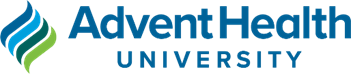 